              УТВЕРЖДАЮПредседатель комитета по образованию города Барнаула Н.В. Полосина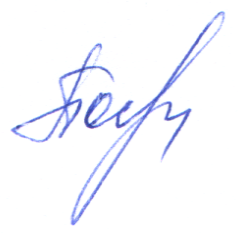                                                                                                                                                                                           12.02.2019ПЛАНпо устранению недостатков, выявленных в ходе независимой оценки качества условий оказания услугМуниципального автономного дошкольного образовательного учреждения «Детский сад №131» комбинированного вида(наименование организации)на 2019 годНедостатки, выявленные в ходе независимой оценки качества условий оказания услуг организациейНаименование мероприятия по устранению недостатков, выявленных в ходе независимой оценки качества условий оказания услуг организациейПлановый срок реализации мероприятияОтветственныйисполнитель(с указанием фамилии, имени, отчества и должности)Недостатки, выявленные в ходе независимой оценки качества условий оказания услуг организациейНаименование мероприятия по устранению недостатков, выявленных в ходе независимой оценки качества условий оказания услуг организациейПлановый срок реализации мероприятияОтветственныйисполнитель(с указанием фамилии, имени, отчества и должности)I. Открытость и доступность информации об организацииI. Открытость и доступность информации об организацииI. Открытость и доступность информации об организацииI. Открытость и доступность информации об организацииОтсутствие на официальном сайтеорганизации социальной сферы информации о дистанционных способах обратной связи и взаимодействия с получателями услуг и их функционирование.Обеспечить работу раздела официального сайта «Часто задаваемые вопросы». Обеспечить работу электронных сервисов на сайте образовательной организации (для подачи электронного обращения(жалобы, предложения), получения консультации показываемым услугам).Разместить схему о структуре образовательной организации и об органах управления образовательной организации.Заполнить раздел «Документы»:                      -разместить скан-копию титульного листа и последней страницы  Устава,                                 -скан- копию Лицензии и Свидетельства о государственной регистрации;- разместить сведения о реализуемых программах;- разместить сведения о финансово- хозяйственной деятельности организации;-разместить, сведения о материально-техническом оснащении образовательного процесса;                             -разместить, сведения о порядке приёма в образовательную организацию, обучения, отчисления, предоставления платных образовательных услуг;                                       -разместить сведения о руководителе организации;                                                       -разместить контактные данные руководства организации: телефон, электронная почта;                                              - разместить сведения о заместителе(-ях) руководителя организации и их контакты;                                                               -разместить  перечень педагогического (научно-педагогического) состава организации;                                                      -разместить сведения  об уровне образования, сведения о квалификации, ученом звании и степени (при наличии), сведения о преподаваемых дисциплинах, сведения о наименовании направления подготовки и (или) специальности педагогических работников организации;                                                     -разместить «Версию для  слабовидящих»;                                                      -разместить абонентский номер телефона организации для обеспечения дистанционного способа взаимодействия с получателями услуг;                                              - разместить адрес электронной почты организации для обеспечения дистанционного способа взаимодействия с получателями услуг; -обеспечить работу  электронных сервисов (для подачи электронного обращения (жалобы, предложения), получения консультации по оказываемым услугам и иных).Февраль 2019С.С. Мыздрикова,ст. воспитатель;Д.В. Андрейчук,    техник- программистНе достаточно высокая доля получателей услуг, удовлетворенных открытостью, полнотой и доступностью информации о деятельности организации, размещенной на информационных стендах в помещенииорганизации, на официальном сайтеорганизации в сети «Интернет»Обеспечить техническую возможность выражения получателем услуг мнения о качестве условий оказания услуг организацией социальной сферы (наличие анкеты для опроса граждан или гиперссылки на нее)Февраль 2019С.С. Мыздрикова, ст. воспитатель;Д.В. Андрейчук,    техник- программистII. Комфортность условий предоставления услугII. Комфортность условий предоставления услугII. Комфортность условий предоставления услугII. Комфортность условий предоставления услугНе достаточно высокая доля получателей услуг удовлетворенных комфортностью предоставления услуг организацией социальной сферы.Поддерживать на прежнем уровне качество организационных условий предоставления услуг.Организовать семинар-практикум «Профессиональная компетентность педагогов в вопросах взаимодействия с семьями воспитанников»В течение годаАпрель 2019А.М. Тузовская, заведующийС.С. Мыздрикова, ст. воспитательIII. Доступность услуг для инвалидовIII. Доступность услуг для инвалидовIII. Доступность услуг для инвалидовIII. Доступность услуг для инвалидовIV. Доброжелательность, вежливость работников организацииIV. Доброжелательность, вежливость работников организацииIV. Доброжелательность, вежливость работников организацииIV. Доброжелательность, вежливость работников организацииНе достаточно высокая доля получателей услуг, удовлетворенных доброжелательностью, вежливостью работников организации, обеспечивающих первичный контакт и информирование получателя услуги при непосредственном обращении в организацию.Организовать мастер-класс «Профстандарт педагога во взаимодействии с участниками педагогического процесса»Октябрь 2019С.С. Мыздрикова,ст. воспитательНе достаточно высокая доля  получателей услуг, удовлетворенных доброжелательностью, вежливостью работников организации,   обеспечивающих непосредственное оказание услуги при обращении в организацию.Организация и проведение семинаровс работниками образовательной организации по вопросам соблюдения общих принципов профессиональной этики и правил внутреннегораспорядка.Апрель, Август, Ноябрь 2019А.М. Тузовская, заведующийС.С. Мыздрикова,ст. воспитательV. Удовлетворенность условиями оказания услугV. Удовлетворенность условиями оказания услугV. Удовлетворенность условиями оказания услугV. Удовлетворенность условиями оказания услугНе достаточно высокая доля получателей услуг, удовлетворенных организационными условиями предоставления услуг (в % отобщего числа опрошенных получателей услуг).Устранение негативных замечаний, выявленных в ходе опроса родителей обучающихся об организационных условиях предоставления услуг.В течение годаА.М. Тузовская, заведующийНе достаточно высокая доля получателей услуг, удовлетворенных в целом условиями оказания услуг в организацииУстранение негативных замечаний, выявленных в ходе опросов родителей обучающихсяВ течение годаА.М. Тузовская, заведующий